Планировщик грунта Rossetto серии LGL 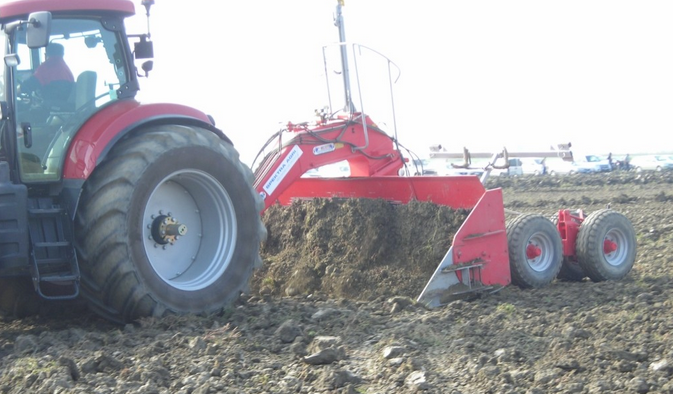 Прочные и удобные планировщики являются идеальным оборудованием для выравнивания полей. Большой просвет между ножом и рамой делает возможным перемещения очень большой массы почвы при работе и разворотах с уменьшенной нагрузкой на трактор. Оснащенные лазерными системами, эти машины позволяют получить абсолютно ровную поверхность почвы, идеальную для выращивания риса и других культур, для которых необходимо выравнивание по горизонтали, или требуемый уклон поверхности при поливе по бороздам. Планировщики также оснащаются специально разработанным гидравлическим устройством, при помощи которого можно достаточно точно использовать машины и без лазерных систем. Специальные механические или гидравлические приводы позволяют изменять горизонтальный и вертикальный углы наклона ножа. Кроме этого, боковины ножа могут быть сложены для уменьшения габаритов машины при транспортировке, а также для использования только центральной его части при выравнивании узких мест и углов поля. Колеса тележки имеют гидравлический привод для выдвижения при переводе машины из транспортного в рабочее положение, что обеспечивает отличную устойчивость планировщика при выравнивании.Технические характеристики:Высота ножа 120 смПроизведено из штампованной сталиГидравлический привод для изменения угла наклона ножаГидравлический привод для складывания ножа, тележки и колес при переводе в транспортное положениеГидравлический привод мачты приемника лазерного луча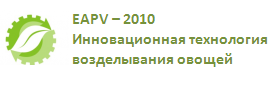 Тележка с 6 колесами на балансирахНезависимая гидравлическая система Задние габаритные огниГидравлически складываемая 2,5 мДополнительные опции:Автоматическая лазерная система для планировки по горизонтали Автоматическая лазерная система для планировки в двух плоскостяхДоп. опция: Лазерное оборудование по горизонтали  6122  евро                           Лазерное оборудование в двух плоскостях  (для зерна и всех областях) 8183 евро        Условия поставки:Срок поставки 30 рабочих днейПоставка осуществляется со склада г. Смоленск, РФУсловия оплаты: 30% предоплата, 70% по готовности товара к отгрузкеСтоимость указанна с учетом монтажа, ввода в эксплуатацию и обучения персоналаМодельШирина захвата, мМощность трактора, л.с.Цена , евроLGL/454,50от 16028 820,00LGL/505,00от 18029 892,00LGL/555,50от 20031 718,00